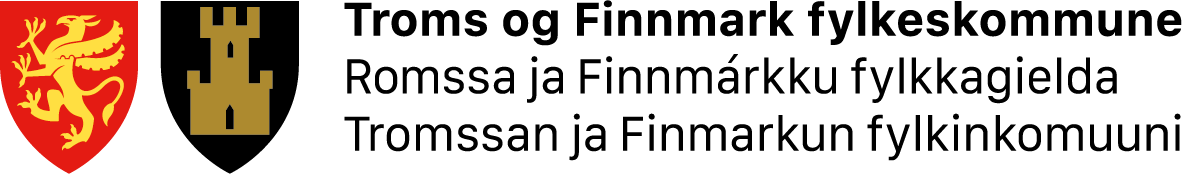 Skyssreglement for grunnskolen i Finnmark fylkeskommuneGyldig fra august 2023Vedtatt av fylkestinget den 13.06.2023GenereltFormål, virkeområde, ansvar og organisering Formålet med dette skyssreglementet er å angi bestemmelser, rettigheter og plikter i tilknytning til skoleskyssen i Troms og Finnmark fylke. Det skal også beskrive rollefordelingen i organiseringen av skyssen. I tillegg er det viktig at kommuner, skoler, foreldre og elever tilegner seg og får god informasjon om temaet. Målet med reglementet er å skape klarhet i gjennomføringen av skyssoppdraget.Dette skyssreglementet avløser skoleskyssreglementet vedtatt av Fylkesrådet i Troms 24.02.2014 og av hovedutvalget for kultur, folkehelse og samferdsel i Finnmark 07.03.2017.Reglementet baserer seg på minstekrav i lovverk, og i noen tilfeller er det tillagt egne bestemmelser jamfør praksis, og dette opplyses under de aktuelle paragrafene.Regelverket bygger på ulike kilder, der de viktigste erOpplæringsloven PrivatskolelovenUtdanningsdirektoratets rundskriv Udir. 2-2019 om retten til skyssBarnelovenForvaltningsloven I de tilfellene der fylkeskommunen har ansvaret for å dekke og/eller organisere skoleskyssen, er det også fylkeskommunens ansvar å vurdere forsvarlighetskriteriet i henhold til barnets beste, reisetid, totalkostnad og trafikksikkerhet.Skyssreglenes virkeområde(opplæringsloven § 2-1, § 4A-1, 4A-2 § 8-1, privatskoleloven § 3-7)Skyssreglene gjelder alle barn som har rett og plikt til grunnskoleopplæring. Reglene gjelder også voksne som ikke har fullført grunnskolen, eller har rett på spesialundervisning på grunnskolens område. Elever har rett til plass på sin nærskole, og på gitte vilkår rett til gratis skyss mellom hjemmet og skolen. Elever ved private skoler, som mottar statstilskudd, har samme skyssrettigheter som ved nærskoler, men begrenset innenfor hjemkommune. Ansvar(opplæringsloven § 13-4)Ansvaret for skyss av grunnskoleelever er fordelt mellom fylkeskommunen og kommunen. Fylkeskommunen har primæransvaret for skoleskyssen. Kommunen har ansvar for skyss til elever som har særlig farlig eller vanskelig skolevei, og det må foreligge kommunalt vedtak om at eleven innvilges skyss. Kommunen har også ansvaret for elever som får tilbud om opplæring på en annen skole enn sin nærskole. Enkeltvedtak om skyss for den enkelte elev fattes av det organet som har ansvaret. Organisering av skoleskyss(opplæringsloven § 13-4)Fylkeskommunen skal organisere skoleskyssen i samarbeid med kommunen. Kommunen skal ta skyssordningen med i planleggingen av skolenes start- og sluttid, samt skolerute. Skyssen skal være organisert på en rasjonell måte, både med tanke på samkjøring av elever og samfunnsøkonomisk rasjonalitet. Hva gir rett til skoleskyss Reglene om gratis skoleskyss skal være med på å sikre lik rett til grunnopplæring uavhengig av økonomisk bakgrunn, fysiske forutsetninger, bosted og geografi. Elever kan ha rett til skyss til og fra skolen av ulike grunner. Dette kan værelang skoleveisærlig farlig eller vanskelig skoleveibåttransportfunksjonshemming  midlertidig skade eller sykdomSkyss som er nødvendig i forbindelse med opplæringen (til svømmehall, skoletur m.m.) skal i hovedsak være gratis og dekkes av skoleeier/ kommune. Avstand mellom hjem og skole (opplæringsloven § 7-1, Udir 2-2019)Elever i grunnskolen har rett til skyss når korteste farbare vei fra hjemmets inngangsdør til skolens inngangsdør (hvis flere dører regnes den som gir størst avstand) er over2 km for elever i 1. årstrinn (1.- 2.årstrinn for elever i Finnmark)4 km for elever i 2.-10. årstrinn (3.-10. årstrinn for elever i Finnmark)Som skolevei regnes både offentlig bil-, gang- og sykkelvei, samt privat vei som er åpen for allmenn ferdsel. Stier og tråkk som er i allment bruk gjennom året, kan betraktes som farbar skolevei også̊ med noe snødekke.Måling av avstand gjøres i veidatabasen til Statens vegvesen. I målingen legges det til 50 meter som feilmargin.Særlig farlig skolevei(opplæringsloven § 7-1, Udir 2-2019 punkt 2)Kommunen avgjør om en elev har rett til skoleskyss som følge av særlig farlig eller vanskelig skolevei når eleven ikke har rett til skyss på grunnlag av avstand mellom hjem og skole. Dette gjøres gjennom å fatte enkeltvedtak.Vurderingen om skoleveien er særlig farlig eller vanskelig skal gjøres individuelt for hver enkelt elev. Det betyr for eksempel at en vei som er farlig for en elev i de lavere klassetrinn, ikke nødvendigvis er farlig eller vanskelig for en eldre elev. Vurderingen skal gjøres ut fraobjektive forhold som veistandard, trafikkforhold, klima og topografi subjektive forhold som gjelder den enkelte elev, alder mv.samfunnsøkonomisk rasjonalitet Skyss med båt(opplæringsloven § 7-1)Når det er nødvendig at eleven benytter båt på skolevegen, har eleven rett til gratis båttransport. Dette gjelder uavhengig av avstanden mellom hjem og skole.  Elever i voksenopplæring (opplæringsloven § 4A-1, § 4A-7, Udir 2-2019 punkt 1)Voksne med rett til grunnskoleopplæring (forutsetter at kommunen har fattet vedtak om dette) har rett til skyss på samme vilkår som barn i opplæringspliktig alder. Dette gjelder også elever som får opplæring etter det 11. skoleår. Avstandsgrensen for skyssrett er 4 km.Fylkeskommunens skyssansvar gjelder kun innenfor hjemkommunen. Ved tilbud utenfor kommunen, må kommunen dekke merkostnadene. Voksne som tidligere har gjennomført grunnskoleopplæring, men som har behov for fornyet opplæring, eventuelt kun i enkelte fag, vil ikke ha skyssrett. Dette gjelder også for de som gjennomgår norskopplæring. Reisetid (Udir 2-2019 punkt 5)Skoleskyssen skal organiseres slik at elevene får forsvarlig reisetid, som er summen av gangtid, reisetid og ventetid på̊ både holdeplass(er) og skole. Reisetiden må̊ vurderes i forhold til hva som er forsvarlig med tanke på den totale lengden, og en skal kunne vektlegge alder, trafikkforhold, årstid og framkommelighet. Skyssen planlegges med tanke på̊ å tilby elevene en forsvarlig reisetid. Akseptabel reisetid er ikke fastsatt i opplæringsloven. I noen tilfeller vil man måtte akseptere lengre reisetid og en mer komplisert reise, for eksempel ved delt bosted eller skyss til privatskole eller annen skole enn nærskolen. Reisefølge, tilsyn og innlosjering (opplæringsloven § 7-4, § 4A-7 og privatskoleloven § 3-7)Elevene har rett til nødvendig reisefølge (ledsager). Elevene har også rett til nødvendig tilsyn når det blir ventetid før og etter undervisningstiden. Dette gjelder også for elever som har rett til skyss til og fra skolefritidsordning. Det er kommunen som innehar dette ansvaret.Kommunen skal innlosjere elever når daglig skyss ikke er forsvarlig. Dette inkluderer voksne som har rett til grunnskoleopplæring. For elever ved private grunnskoler med rett til statsstøtte gjelder retten til reisefølge og tilsyn bare innenfor kommunegrensen i den kommunen der eleven bor. Disse elevene har ikke rett til innlosjering.  Elevens bosted Bostedsadresse(Udir 2-2019 punkt 4)Elever har rett til skyss fra sitt bosted, dersom vilkår for skyss ellers er oppfylt. Folkeregistrert adresse er i utgangspunktet elevens bostedsadresse.  En elev kan likevel ha flere bosteder, for eksempel ved delt omsorg, fosterhjem og avlastningshjem. Delt bosted(Udir 2-2019 punkt 4, barneloven § 36)Elever som bor i to hjem kan ha skyss til begge foreldrenes adresser, dersom øvrige vilkår er oppfylt. For å ha rett til skyss må elevens opphold være en planlagt og regelmessig ordning, og ikke besøk utenfor fastsatt bofordeling. Det er ikke krav om at eleven bor like mye i hvert hjem, men det avgjørende er at eleven bor to steder. Dersom ett av bostedene ligger langt fra nærskolen, må det påregnes mer komplisert reisemønster med lengre reise- og ventetid, som følge av for eksempel bussbytte. Vurdering av forsvarlig reisetid og samfunnsøkonomisk forsvarlighet kan begrense retten til skyss. Elever med delt bosted, og som har rett til skyss på grunn av funksjonshemming eller midlertidig skade eller sykdom, må også ha forutsigbar og regelmessig plan for samvær og botid for å ha rett til skyss til/fra to bosteder. Det gis ikke skyss til/fra sommer- og fritidsbolig.Elever i barnevernsinstitusjoner(opplæringsloven § 13-2, Udir 2-2019 punkt 4 og 7)Barnevernsinstitusjoner er likestilt med ordinært hjem og gir vanlige skyssrettigheter til nærskolen. Det økonomiske ansvaret for skoleplass og skyss er lagt til den kommunen/fylkeskommune der eleven hadde bostedsadresse da vedtaket om omsorgsoverdragelse ble fattet. Kommunen/barnevernet har ansvaret for å avklare elevens rett til skyss, hvis eleven skal fortsette opplæringen ved sin opprinnelige skole, eller ved annen skole enn nærskolen.Elever i flyktninge- og asylmottak (opplæringsloven § 2-1, § 13-2, § 13-3A og § 13-4)Elever som bor på i flyktninge- eller asylmottak har rett til grunnskoleopplæring når det er sannsynlig at barnet skal være i Norge i mer enn tre måneder. De har da lik rett til skoleskyss som andre elever i grunnskolen når ordinære vilkår for skyssrett er oppfylt. Elever i fosterhjem mv.(opplæringsloven § 13-2, § 13-3A og § 13-4, Udir 2-2019 punkt 4)Elever bosatt i fosterhjem, helseinstitusjoner og institusjoner etter barnevernloven har skyssrett på lik linje med andre elever når ordinære vilkår for skyssrett er oppfylt. Fosterhjem blir normalt regnet som elevens hjem. Dersom fosterhjemmet ligger i en annen kommune enn skolen, er det omsorgskommunen som har ansvar for å dekke transporten. Omsorgskommunen er den kommunen som har besluttet vedtak om at eleven skal plasseres i fosterhjem. Barn i avlastningshjem (Udir 2-2019 punkt 4)Elever som har fått innvilget avlastning med kommunalt vedtak eller er i et kommunalt avlastningshjem, har rett på skyss mellom skole og avlastningshjem de dagene elevene er på avlastning, når ordinære vilkår for skyssrett er oppfylt. Dersom avlastningshjemmet er i en annen kommune, er hjemstedskommunen ansvarlig for å dekke transporten.Midlertidig bosted utenfor hjemmet/flere bosteder i løpet av året (Udir 2-2019 punkt 4)Elever som har flere faste bosteder i løpet av skoleåret, for eksempel grunnet sesongbasert drift i familiebedrifter, slik som reindrift og reiseliv, har rett til skyss fra de faste bostedene, dersom ordinære vilkår for skyssrett er oppfylt. I de tilfellene der bosted kun har funksjon som sommer- eller fritidsbolig, har ikke elevene krav på skoleskyss. Elever i beredskapshjem eller annen midlertidig adresse (Udir 2-2019 punk 5)Elever som i særskilte situasjoner må bo utenfor ordinært bosted i en periode, har rett til skyss dersom de ordinære vilkår for skyss er oppfylte. Eksempel på slik særskilt situasjon kan være plassering i midlertidig bolig eller på barnevernsinstitusjon for kortere tidsrom, opphold på krisesenter eller aleneforelder som er syk. Eleven har i slike tilfeller rett til å fortsette sin skolegang ved den skolen eleven gikk på før flyttingen, dersom eleven ønsker dette og det er praktisk mulig i forhold til for eksempel reisetid. Ordningen kan ikke være av privat regi, og baserer seg på et offentlig vedtak. Dersom flyttingen er et resultat av et vedtak etter barnevernloven, er det barnevernet som har det økonomiske og praktiske ansvaret for skyssen. Ved andre tilfeller, er det kommunens ansvar.Elevens skole Elevens nærskole(opplæringsloven § 8-1)Elevens skole regnes som der undervisningen normalt foregår, selv om skoledagen begynner eller avsluttes på et annet sted. Dersom undervisningen legges midlertidig til et annet sted, regnes dette som elevens skole i perioden undervisningen finner sted der. Nærskole er den offentlige grunnskolen i kommunen som eleven sokner til, normalt den skolen som ligger nærmest elevens bosted. Eleven har rett til å gå på den skolen som ligger nærmest, eller den skolen i nærmiljøet som de sokner til i henhold til kommunalt vedtak. Dersom kommunen innvilger søknad om å gå på en annen skole enn nærskolen og dette utløser rett til skyss, er det kommunen som er ansvarlig for å organisere og finansiere skyssen. Skyss til private grunnskoler (opplæringsloven § 2-12, privatskoleloven § 3-7, Udir 2-2019 punkt 11)Elever ved privatskoler med rett til statsstøtte har rett til skyss etter reglene i opplæringsloven når ordinære vilkår for skyssrett er oppfylt.  Det samme gjelder følge/tilsyn og skyss som følge av nedsatt funksjonsevne, skade eller sykdom. Privatskoler uten statsstøtte er ikke omfattet av retten til skoleskyss. Retten til skoleskyss, reisefølge og tilsyn for elever i privatskoler gjelder kun innenfor kommunegrensen, der eleven har sin folkeregistrerte adresse. Undervisning utenfor skolens område (opplæringsloven § 8-1, Udir 2-2019 punkt 7)Skoleeier/kommune har det økonomiske og administrative ansvaret, dersom undervisningen er lagt utenfor skolens geografiske område. Dette gjelder blant annet skyss til svømmeundervisning, opplæring i bedrift, ekskursjon og skidager.Midlertidig stengt skole – helt eller delvis (opplæringsloven § 13-4, Udir 2-2019, punkt 7)Hvis elever for en periode blir flyttet til en annen skole enn vanlig, gis skyssrettigheter på vanlige vilkår. Fylkeskommunen har kun ansvaret hvis omplasseringen gjelder hele klasser/årstrinn eller alle skolens elever.Undervisning i hjemmet ved sykdom(Udir 6-2014 punkt 5)Ved avtalt hjemmeundervisning grunnet lengre tids sykdom hos eleven, der undervisningen medfører skyssutgifter, dekkes dette av kommunen. Sykdom i løpet av skoledagen (praksis)Skolen har ansvar for å organisere hjemkjøring av elever som er blitt syke eller skadet i løpet av skoledagen. Fylkeskommunen dekker ikke slike kostnader. Det kan likevel gis unntak for elever med legeattest. Skolegang ved annen skole enn nærskolen(opplæringsloven § 7-1, § 8-1, Udir 2-2019, punkt 7)Utgangspunktet er at skyssretten vurderes ut fra den skolen eleven til enhver tid går på, uavhengig av hva som er definert som nærskolen. Hvorvidt eleven går på nærskolen eller ikke, og hvorfor, vil imidlertid ha betydning for hvem som er praktisk og økonomisk ansvarlig for skyssen. Dersom undervisningen midlertidig må flyttes til andre lokaler, kan det medføre at elever som ellers har skyssrett, ikke lengre har det. Og tilsvarende at elever som tidligere ikke har hatt skyssrett får det i en kortere periode.  Førskolebarn som får spesialpedagogisk opplæringBarn under opplæringspliktig alder som mottar spesialpedagogisk hjelp i henhold til opplæringsloven, herunder tegnspråkopplæring, har rett til skyss når det på grunn av særlige hensyn er nødvendig for å kunne ta imot denne hjelpen. Barnet har lik rett til innlosjering, reisefølge og tilsyn som elever i grunnskolen, når de ordinære vilkårene for skyssrett er oppfylt.  Arbeidsuke/utplassering Fylkeskommunen har ikke ansvar for skyss av elever som er utplassert i bedrift, videregående skole eller lignende. Dette gjelder også elever med funksjonshemming, skade eller sykdom.Tilrettelagt skyssGenerelle regler (opplæringsloven § 7-3, Udir 2-2019 punkt 2, privatskoleloven § 3-7)Elever som på grunn av nedsatt funksjonsevne, midlertidig sykdom eller skade har behov for skyss, har rett til nødvendig tilrettelagt skyss mellom bosted og skole, uavhengig av avstand. Avstanden er i utgangspunktet ubegrenset, men skoleskyssen skal være forsvarlig med tanke på reisetid og reisebelastning for eleven. Ved legeerklæring eller dokumentasjon fra skolen om at eleven ikke følger oppsatt start- og sluttid og de oppfyller krav til tilrettelagt skyss, vil de kunne søke om skyss til egne start- og sluttider.Elevens rettigheter og plikter med tilrettelagt skyss Tilrettelagt skyss for voksne med rett til grunnskoleopplæring(opplæringsloven § 4A-7)Voksne som får grunnskoleopplæring etter opplæringsloven, og som på grunn av funksjonshemning, sykdom eller skade har et dokumentert behov for skyss, har rett til det uten hensyn til veilengde. Tilrettelagt skyss for elever som har nedsatt funksjonsevne eller er midlertidig syke eller skadet (opplæringsloven § 7-3)Elever som på grunn av funksjonshemming, midlertidig sykdom eller skade har dokumentert reelt behov for skyss mellom bosted og skole, har rett på dette uavhengig av avstand. Ved legeerklæring eller dokumentasjon fra skolen om at eleven ikke følger oppsatt start- og sluttid og de oppfyller krav til tilrettelagt skyss, vil de kunne søke om skyss til egne start- og sluttider. Tilrettelagt skyss for elever ved private grunnskoler(privatskoleloven § 3-7)Elever ved private grunnskoler har lik rett til tilrettelagt skyss som elever ved offentlige grunnskoler når ordinære vilkår for skyssrett er oppfylt.  Skyssretten gjelder imidlertid kun innenfor kommunegrensen i den kommunen eleven bor i. Privat skyss (avtale om skoleskyss med privat transportmiddel)(opplæringsforskriften § 10-2)Etter avtale med fylkeskommunen kan det etableres egne skyssordninger, dersom foreldre eller foresatte selv ønsker dette. Denne skyssen må være hensiktsmessig for kommunen, samt at det ikke eksiterer et egnet skoleskysstilbud på strekningen. Godtgjørelse for kjøringen er etter faktiske utgifter og statlige satser. Refusjon av utgifter utbetales etterskuddsvis månedlig etter regning/dokumentering fra foresatte. Opplæringsforskriften §10-2 referer til gjeldende takst.  Avtale om refusjon av utgifter skal avklares før ordningen etableres. Søknad om dekning av utgifter i forbindelse med kjøring av egne barn til/fra skolen skal fremsendes fylkeskommunen via kommunen/skolen. Kommunen/skolen skal attestere på at de opplysninger som kommer frem i søknaden stemmer. Foreldre som velger å kjøre sine barn til/fra skolen uten avtale med fylkeskommunen, vil ikke få dekket sine kostnader. Skoleskyss som er innvilget av kommunen faller utenfor denne ordningen. Skyssgodtgjørelse (opplæringsloven § 7-1, Merknader fra Ot.prp. nr. 46 (1997-1998))
Når det ikke finnes tilgjengelig eller hensiktsmessig rutetilbud, kan foreldre frakte barn selv mot skyssgodtgjørelse etter skriftlig avtale med fylkeskommunen. Transport dekkes etter Statens reiseregulativ for minsteavstand på 10 km én vei. Avtalen må fornyes årlig. Informasjon om refusjonsskjema og satser finnes på fylkeskommunens hjemmeside. Skysstandard og reisetid Organisering av skysstilbudet (opplæringsloven § 13-4)Fylkeskommunen har ansvaret for å avklare rettigheter til skyss, og sørger for klagebehandling og bestemmer retningslinjer for skoleskyss. 

Kommunen har, med få unntak, ansvaret for opplæringstilbudet, vedtak av skolerute og drift av skoler.Akseptabel gangavstand til transportmiddel (Opplæringsloven § 7-1, Udir 2-2019 punkt 3)Skysstilbudet skal dekke den største delen av distansen (strekningen) mellom hjem og skole. Det vil imidlertid kunne kreves at eleven går til nærmeste holdeplass/kai. Fylkeskommunen vurderer særskilt skyss dersom gangavstanden overstiger 1.trinn: 		1.0 km2.-10. trinn: 	2.0 km Oppmåling av skolevei (Udir 2-2019, praksis)I henhold til Utdanningsdirektoratet skal skoleveien måles etter korteste farbare vei. Med farbar vei menes en vei som er åpen for allmenn ferdsel til fots. Både private veier, stier og korte tråkk gjennom skogen kan inngå i målingen av skolevei. Avstanden skal måles fra inngangsdøren hjemme til den elevdøren på skolen som er lengst unna hjemmet. Det er ikke korteste bilvei eller bussens trasé som skal måles, men den korteste veien som kan benyttes til fots. Om denne veien er å anse som særlig farlig eller vanskelig, og er under avstandskravet på 2 eller 4 km, skal søknaden sendes til elevens bostedskommune. Dersom korteste vinterbrøytede gangbare vei i perioder ikke er farbar på vinterstid, og veien eleven må gå overskrider 2 eller 4 km, kan eleven ha rett på skyss i denne perioden. Vinterskyssperioden er fra 1.november til og med 31.mars. Dersom veien ikke er fremkommelig etter denne perioden, kan det søkes om utvides gyldighetsperiode, fra 1.november til og med 1.mai. Som grunnlag for oppmåling bruker fylkeskommunen Statens Vegvesens veidatabase. I alle målinger legges det til 50 meter i feilmargin.Samfunnsøkonomisk rasjonalitet (praksis)Samfunnsøkonomisk rasjonalitet referer i dette reglementet til kostnadene per ordinære elev per år ved å etablere en skyssordning. I gjennomsnitt er kostnadene per elev per år på ordinære elever kr 100 000. I særlige tilfeller kan større kostnader vurderes. Skyss til SFO og leksehjelpGenerelle regler (opplæringsloven § 7-3 og § 13-7)Skyss til og fra SFO eller leksehjelp går ikke inn under ordningen for skoleskyss, og fylkeskommunen har ikke ansvar her. Elever som på grunn av funksjonshemming eller midlertidig sykdom eller skade har behov for tilrettelagt skyss, og som er tildelt plass på SFO etter opplæringsloven, har rett til gratis skyss til/fra SFO på skoledager. Retten gjelder uavhengig av avstand mellom bosted og SFO. Det gis ikke skyss på skolefridager.Elever med spesialpedagogisk undervisning i SFO(Praksis)Elever som etter kommunalt vedtak får spesialpedagogisk opplæring og opplæringen er lagt til SFO, kan ha rett til nødvendig skyss de dagene de har slik undervisning på SFO. Leksehjelp (opplæringsloven § 13-7a)Leksehjelp er å regne som et frivillig tilbud og gir ikke rett til skyss, heller ikke ved funksjonshemming eller midlertidig sykdom eller skade. Fylkeskommunens og kommunens ansvar Skoleskyssen skal organiseres slik at elevene får et rasjonelt og samfunnsøkonomisk forsvarlig skysstilbud. Herunder må reisetid og gangavstand være akseptabel med tanke på elevens alder, trafikksikkerhet og fremkommelighet. Under er oversikt over organisatorisk og finansiell ansvarsfordeling mellom fylkeskommune og kommune. Plikt til samordning (opplæringsloven § 13-4)Fylkeskommunen skal organisere skoleskyssen i samarbeid med kommunen. Elever med skyssrett skal, så langt dette er mulig, følge oppsatt skoleskyss organisert av fylkeskommunen. Fylkeskommunen kan bestemme at skyss skal samordnes, det vil si at flere elever må̊ følge samme transport. Det skal så langt det er mulig legges opp til felles skyssordninger for elever i grunnskolen og videregående skoler.Kommunene fastsetter skolerute for skole- og feriedager i grunnskoleåret. Kommunene skal ta hensyn til organisering av skoleskyssen når timeplan og skolerute for grunnskolen skal fastlegges, og dette gjøres i dialog med fylkeskommunen. Ferier og fridager må̊ samordnes i skoleruten for å avgrense antall kjøredager. Kommuner/skoler som avviker fra den skoleruten som er lagt til grunn ved planlegging av skoleskyssen (den skoleruten som er felles for størstedelen av skolene i fylket), må̊ regne med å dekke alle kostnader som følger av avviket fra skoleruten.Før kommunen treffer vedtak om endringer i skolestruktur, skal fylkeskommunen konsulteres i forhold til spørsmålet om skoleskyss.Informasjonsplikt (opplæringsloven § 9 A-9)Fylkeskommunen, kommunene og skolene er pliktige til å informere elever og foresatte om retten til skoleskyss og gjennomføringen av den.Økonomisk ansvar (praksis)I Finnmark er Snelandia ansvarlig og i Troms er Troms Fylkestrafikk ansvarlig for å sette opp nødvendig transportmiddel for å utføre skoleskyss. Dette er vanligvis buss, men i enkelttilfeller annen transport, slik som for eksempel taxi. Innlosjering (opplæringsloven § 7-1, Vedtak Troms Fylkeskommune, Fylkestinget 16.06.19, sak 54/19)Kommunen skal innlosjere elever når daglig skyss ikke er forsvarlig. I vurderingen skal det særlig legges vekt på hvilke forhold som gjelder den enkelte elev, slik som alder, nedsatt funksjonsevne, reisetid og trygghet, og om daglig skyss fører til ekstraordinære kostnader eller vanskeligheter for kommunen. I tvilstilfeller er det foreldre/foresatte som avgjør om eleven skal få tilbud om ekstraordinær skyss eller innlosjering. Kommunen fører tilsyn med grunnskoleelever som er innlosjert. Dersom innlosjering blir nødvendig mens elever befinner seg ombord i skoleskyss, for eksempel grunnet stengt skolevei, er det fylkeskommunen som er ansvarlig for å ivareta elevene. Når skoleskyssen ikke når frem til elevens bosted, er det ønskelig at elevene kan returneres til sitt skolested og ivaretas gjennom skoleeiers planverk for elever som må oppholde seg på skolens eiendom etter skoletid. Kostnadsbærer i slike tilfeller er fylkeskommunen. Reisefølge og tilsyn (opplæringsloven § 7-4 og § 13-4, Udir 2-2019 punkt 6)Elever har rett til nødvendig reisefølge der det er et reelt behov. Elevene har også rett til nødvendig tilsyn når det blir ventetid før og etter undervisningen. Denne retten gjelder også for barn som har fått innvilget skyss til og fra SFO. Kommunen er ansvarlig for finansiering og organisering for tilsyn av elever ved lang ventetid, og for organisering av reisefølge når eleven har et reelt behov for det. Psykososialt miljø (opplæringsloven § 9A-1, § 9A-2 § 9A-3) Skolen har ansvar for et godt psykososialt miljø på skoleveien og under skoleskyssen.Foreldrenes ansvar (praksis)Foreldre/foresatte har ansvar for at egne barn trenes til å klare egen skolevei, for eksempel ved å følge til holdeplass til barna kjenner seg trygge på veien. Det samme gjelder for bruk av busskort og bussbytte.Transporten (yrkestransportloven kap 2 §4, opplæringsloven § 7-1)Skyss av elever skal foretas av transportør med løyve for transport mot vederlag. Dette gjelder i utgangspunktet også̊ for transport som fylkeskommunen gir skyssgodtgjørelse for, men fylkeskommunen kan gi dispensasjon fra dette. Elever som har skyssrett skal som hovedregel følge oppsatt skoleskyss organisert av fylkeskommunen. Så langt det er mulig skal elevene tas opp ved faste holdeplasser. Skoleskyssen skal starte fra den holdeplass som er nærmest bostedet, eller annen holdeplass, dersom dette er mer hensiktsmessig. Fylkeskommunen skal dimensjonere busstransport slik at det er sitteplass med setebelte for alle elever med lovbestemt skyssrett. Kommunen kan bli ansvarlig for å dekke ekstrakostnader ved kommunale skyssvedtak, dersom det medfører at det må̊ settes inn ekstra buss for å ta med elever som ikke har lovbestemt skyssrett. Ved mer tilfeldige og sporadiske trafikktopper må det påregnes bruk av ståplasser. Kravet til dimensjonering og setebelter gjelder ikke skoleskyss med bybuss (bussklasse I). Regler for bruk av skolekort/skyssbevis Generelle regler (praksis)Med skyssbevis menes elektronisk busskort (heretter kalt skolekort) eller annen gyldig dokumentasjon som gir skyssberettigede elever adgang til daglig skoleskyss med offentlige transportmidler i fylkeskommunen. Skolekortet er personlig og kan ikke benyttes av eller overdras til andre enn den kortet er utstedt til.Alle elever med skyssrett som følger organisert daglig skoleskyss skal utstyres med elektroniske skolekort, som inneholder elevens navn og fødselsdato. Bruk av skolekort (praksis) Skolekortet gir reise med offentlig transportmiddel mellom bosted og skole. Elever med skyssrett får 2 reiser per skoledag (tur/retur). Tap av skolekort (praksis) Ved tap av skolekort plikter eleven straks å gi melding om dette til skolen. Skolekort som blir tapt, som blir ødelagt eller har funksjonsfeil erstattes med nytt kort. Dersom eleven uaktsomt eller forsettlig har tapt kortet, utstedes nytt skolekort mot et gebyr på kr 50. Det gis ikke refusjon for de dager eleven er uten skolekort. Gebyrordningen gjelder ikke for elever i 1. til 4. klasse. Elever i 1. til 7. klasse (barneskolen) skal alltid tas med til skolen, selv om de har mistet skolekortet. Skolen skal utstede attestasjon for at eleven har fri skoleskyss for hjemreisen. Elever i 8. til 10. klasse (ungdomsskolen) elever skal løse annen godkjent billett hvis ikke skolekort kan forevises. Det betales ekstra kortgebyr ved erstatning av kort. Dette gjøres i bussen og kvittering må beholdes. Billettpris (praksis)Med billettakst for skoleelever forstås den til enhver tid gjeldende billettpris for skoletakst i fylket, men likevel slik at elever i grunnskolen beregnes etter barnetakst og elever i videregående skoler etter voksentakst. Takstene er tilgjengelig på hjemmesiden til fylkeskommunen.Vedtak og klagerett (opplæringsloven § 15-2, forvaltningsloven § 28 og § 29) Klage over enkeltvedtak som angår skoleskyss kan påklages etter forvaltningslovens regler. Klagen må fremsettes skriftlig til den instans som fattet vedtaket innen tre uker fra det tidspunktet melding om vedtak er mottatt. Klager behandles fortløpende og så raskt som mulig. Fylkeskommunen sender foreløpig svar om forventet saksbehandlingstid mv. til klageren dersom fylkeskommunens behandling av klagen forventes å ta mer enn tre til fire uker. Det skal alltid sendes foreløpig svar dersom det forventes en behandlingstid på mer enn én måned. Dersom fylkeskommunen/kommunen opprettholder sitt skyssvedtak, oversendes klagen til klageinstansen. For grunnskolen er dette Statsforvalteren i Troms og Finnmark. SKYSSTYPE ORGANISERINGFINANSIERINGSkyss av elever med skyssrett, inkludert voksne med rett til grunnskoleopplæring, der det mellom bosted og skole er avstand mer enn 4 km for 2.-10. trinn (i Finnmark: 3. -10. trinn)avstand mer enn 2 km. for 1. trinn (i Finnmark 1.-2. trinn)båtskyss Fylkeskommunen i samråd med kommunenFylkeskommunenKommunen refundererbillettpris tilfylkeskommunenSkyss med grunnlag i (enkelt)vedtak i kommunen om skyss på grunn av særlig farlig eller vanskelig skolevei  Fylkeskommunen i samråd med kommunenKommunen for inntil 4 eller 2 kmSkyss av elever til annen skole enn nærskolen (krever kommunalt vedtak)KommunenKommunen dekker ekstrakostnadeneSkyss mellom fosterhjem og skole, når fosterhjemmet er i en annen kommuneFylkeskommunen i samråd med kommunenDen kommunen som har økonomisk ansvar for barnet i hht. barnevernlovenSkyss av elever med midlertidig bosted i særskilte situasjonerKommunen som eransvarlig for opplæringaKommunen som eransvarlig for opplæringaSkyss i skoletiden mellom undervisningslokaler, utflukter, ekskursjoner, idrettsdag, kjøring til svømmehall etc. KommunenKommunenSkyss ved utplassering i obligatorisk arbeidsuke eller utplassering i videregående skole som del av undervisning KommunenKommunenSkyss av barn under opplæringspliktig alder, der skyssen av særlige hensyn er nødvendig for å kunne ta imot spesialpedagogisk hjelp etter opplæringsloven Fylkeskommunen i samråd med kommunenKommunenSkyss av elever som etter avtale mottar undervisning i hjemmet og undervisningen medfører skyssutgifterKommunenKommunenReisefølge og tilsyn før, under og etter skyssKommunenKommunenInnlosjering når daglig skyss ikke er forsvarligKommunenKommunen